DECLARAÇÃO DE TRANSFERÊNCIA DE DIREITOS AUTORAIS             Os autores abaixo assinados do manuscrito intitulado “Treinamento resistido melhora qualidade de vida em pessoas com HIV: ensaio clínico randomizado” transferem os direitos autorais do presente artigo à Revista Brasileira de Atividade Física e Saúde, caso o mesmo seja aceito na presente revista.
Uberaba, MG, 10/12/2015.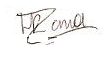 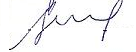 Hugo Ribeiro Zanetti                                             Camilo Luís Monteiro Lourenço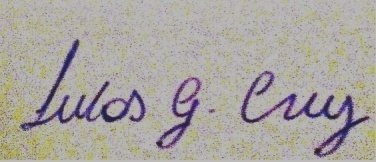 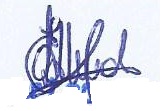 Lucas Gonçalves da Cruz                           Edmar Lacerda Mendes